สรุปผลการดำเนินงานโดยใช้รูปแบบของ CQI Story 1. โครงการพัฒนาคุณภาพ  การเพิ่มความร่วมมือในการส่งเสริมการรับประทานยาต้านไวรัส ในผู้ป่วย/ผู้ติดเชื้อ เอชไอวีที่ได้รับยาต้านไวรัส โรงพยาบาลบ้านโคก  จังหวัดอุตรดิตถ์ ผู้รับผิดชอบ นางสาววัชราภรณ์ อินแดน  และคณะกรรมการเอดส์ โรงพยาบาลบ้านโคก  จังหวัดอุตรดิตถ์  เบอร์โทรศัพท์ 055-486126-7, 081-886-7814  E-mail :  jeab.watcha@hotmail.com 2.สรุปผลงานโดยย่อ จากการติดตามการรับประทานยาต้านไวรัส   โรงพยาบาลบ้านโคก ในปี 2557 ผู้ป่วยรับประทานยาทั้งหมด 44 ราย  ผู้ป่วยที่รับประทานอย่างต่อเนื่องสม่ำเสมอคิดเป็นร้อยละ 94  มีอัตราดื้อยา 4 รายคิดเป็นร้อยละ 4 จากการวิเคราะห์ข้อมูลและปัจจัยที่เกี่ยวข้อง ทราบว่าสาเหตุเกิดจากหลายปัจจัย ด้านตัวคนไข้เกิดจากหลังจากรับประทานยาไปนานๆสุขภาพดีขึ้น ทำให้ขาดความความตระหนัก ไม่เห็นความสำคัญของ Adherence และหลังสุขภาพดีขึ้นต้องเดินทางไปทำงานต่างจังหวัดทำให้ มีปัจจัยที่มีส่วนให้อัตรา Adherence ลดลง ด้านระบบบริการ การเข้าถึงระบบบริการที่ไม่สะดวกเท่าที่ควร จากปัญหาที่กล่าวมาเพื่อเป็นการป้องกันการเกิดเชื้อดื้อยา โดยการหากลวิธีที่จะเพิ่มอัตรา Adherence โดยการปรับระบบการให้บริการให้คนไข้มีช่องทางที่หลากหลายในการรับยา การให้ความรู้   การติดตาม และส่งเสริมการรับประทานยาต้านไวรัสอย่างสม่ำเสมอ ในผู้ป่วย/ผู้ติดเชื้อ เอชไอวีที่ได้รับยาต้านไวรัส ขึ้นเพื่อหาแนวทางที่เหมาะสมต่อไป โดยใช้เครื่องมือการประเมิน    HIVQAUL-T ความเป็นมา และความสำคัญของปัญหา                   เอดส์ หรือ กลุ่มอาการภูมิคุ้มกันบกพร่อง(Acquired Immune Deficiency Syndrome - AIDS)เป็นโรคของระบบภูมิคุ้มกันของมนุษย์ ซึ่งเกิดจากการติดเชื้อไวรัสเอชไอวี (human immunodeficiency virus, HIV) ทำให้ผู้ป่วยมีการทำงานของระบบภูมิคุ้มกันเสื่อม เสี่ยงต่อการติดเชื้อฉวยโอกาส ปัจจุบันมีการแพร่ระบาดของเอดส์ไปทั่วโลก องค์การอนามัยโลกได้ประมาณไว้เมื่อ พ.ศ.2552 ว่ามีผู้ติดเชื้อเอชไอวีและผู้ป่วยเอดส์อยู่ประมาณ 33.3 ล้านคนทั่วโลก โดยแต่ละปีมีผู้ติดเชื้อ เอชไอวีรายใหม่ประมาณ 2.6 ล้านคน และมีผู้เสียชีวิตจากเอดส์ปีละ 1.8 ล้านคน องค์กร UNAIDS ( The Joint United Nation Programme on HIV/AIDS) ประมาณไว้เมื่อ พ.ศ. 2550 ว่ามีผู้ป่วยเอดส์ในปีดังกล่าว 33.2 ล้านคนทั่วโลก มีผู้เสียชีวิตจากโรคเอดส์ 2.1 ล้านคน เป็นเด็ก 330,000 คน และ 76% ของผู้เสียชีวิตเป็นชาวแอฟริกาเขตใต้ทะเลยทราย     ซาฮารา รายงาน พ.ศ. 2552 ของ UNAIDS ระบุว่ามีผู้ติดเชื้อสะสมทั่วโลกแล้ว 60 ล้านคน เสียชีวิตแล้ว 25 ล้านคน เฉพาะในแอฟริกาใต้ที่เดียวมีเด็กทีต้องกลายเป็นเด็กกำพร้าเพราะบิดามารดาเสียชีวิตจากโรคเอดส์ 14 ล้านคน นับตั้งแต่เริ่มมีการระบาด                  สำนักระบาดวิทยา กรมควบคุมโรค รายงานผู้ป่วยเอดส์ ตั้งแต่ พ.ศ. 2527 ถึงวันที่ 30 กันยายน 2557 มีจำนวนทั้งสิ้น 370,474 ราย(สำนักระบาดวิทยา กรมควบคุมโรค,2557) กลุ่มอายุที่พบมากที่สุดเป็นกลุ่มวัยทำงานอายุระหว่าง 20-44 ปี ร้อยละ 24.96 อาชีพที่พบว่ามีผู้ป่วยเอดส์มากที่สุดคือ อาชีพรับจ้าง ร้อยละ 45.22 รองลงมาคืออาชีพเกษตรกรรม ร้อยละ 19.73(สำนักระบาดวิทยา กรมควบคุมโรค,2557)นอกจากนี้ยังมีการสำรวจพบว่าโรคเอดส์ได้กลายเป็นสาเหตุการตายอันดับสองของวัยรุ่นรองจากอุบัติเหตุ  (สุริยเดว ทรี ปาตี,2550)และเป็นหนึ่งในห้าอันดับแรกของสาเหตุการตายและสาเหตุการสูญเสียทางสุขภาพของประชากรในประเทศไทย(ทักษพล ธรรมรังสี,2550)จึงเห็นได้ว่าสถานการณ์โรคเอดส์ในประเทศไทยยังอยู่ในภาวะวิกฤติที่ทุกฝ่ายที่เกี่ยวข้องต้องร่วมมือและประสานงานกันเพื่อแก้ไขภาวะวิกฤตินี้ เพราะการติดเชื้อเอชไอวีจะส่งผลแก่ผู้ที่ต้องเผชิญกับโรคนี้เป็นอย่างมาก ทั้งด้านร่างกาย จิตใจ สังคม และจิตวิญญาณ                 จากการแพร่ระบาดของการติดเชื้อเอชไอวี  ผู้ติดเชื้อเอชไอวี  และผู้ป่วยเอดส์จะมีพฤติกรรมที่เปลี่ยนแปลงในหลาย ๆ ด้านทั้งร่างกาย จิตใจ สังคมและจิตวิญญาณ(เชิดเกียรติ  แกล้วกสิกิจ,2556) ผลกระทบทางด้านร่างกายคือทำให้ร่างกายมีภูมิคุ้มกันลดลงเนื่องจากเกิดการทำลายเซลล์เม็ดเลือดขาว CD4+ cells ซึ่งเม็ดเลือดขาวดังกล่าวมีบทบาทต่อการทำงานของระบบภูมิคุ้มกัน เมื่อมีจำนวนลดลงผู้ติดเชื้อเอชไอวีจะมีการติดเชื้อฉวยโอกาสมากขึ้น จึงทำให้เกิดอาการแสดงของการติดเชื้อเอชไอวีและป่วยเป็นโรคเอดส์ปัจจุบันยังไม่มีวัคซีนป้องกันการติดเชื้อเอชไอวี และไม่มีวิธีรักษาการติดเชื้อเอชไอวีหรือโรคเอดส์ให้หายขาด วิธีป้องกันโรคอย่างเดียวที่มีใช้อยู่คือการหลีกเลี่ยงการได้รับเชื้อไวรัส หรือถ้าได้รับมาแล้วก็ต้องใช้ยาต้านไวรัสทันทีหลังจากการได้รับเชื้อ  การติดเชื้อเอชไอวีและโรคเอดส์นับว่าเป็นภาวะวิกฤติทางด้านจิตใจ   ผู้ติดเชื้อเอชไอวีต้องเผชิญกับสิ่งต่างๆที่เข้ามา เช่นการไม่ยอมรับจากสังคม การถูกแบ่งแยก โดยเฉพาะในระยะแรกที่ทราบว่าตนเองติดเชื้อเอชไอวี  มีผลให้เกิดความรู้สึกเปลี่ยนไปในทางลบที่จะส่งผลกระทบต่อตนเองและบุคคลใกล้ชิด  เช่น  สมาชิกในครอบครัว เพื่อน ผู้ร่วมงาน ซึ่งอารมณ์ความรู้สึกเหล่านี้ได้แก่ ภาวะช็อคและปฏิเสธ  รู้สึกสับสน ตกใจ ไม่เชื่อว่าตนเองติดเชื้อเอชไอวีหรือป่วยเป็นโรคเอดส์ กังวลและกลัวว่าจะต้องเป็นภาระของผู้อื่น กลัวถูกรังเกียจ และถูกทอดทิ้ง กลัวตาย ซึมเศร้า เกิดความท้อแท้และสิ้นหวัง หมดกำลังใจที่จะมีชีวิตอยู่ต่อไป เนื่องจากรู้สึกว่าตนเองไร้ค่าหมดหวังในชีวิต ผู้ติดเชื้อเอชไอวี จำนวนมากจะมีปัญหาในการปรับตัวกับการติดเชื้อ และผลกระทบจากการเจ็บป่วยที่มีต่อตนเองและครอบครัว ทำให้มีปัญหาทางจิตเวช เช่น adjustment disorder, อาการวิตกกังวล และอาการซึมเศร้า          (กองวางแผนและทรัพยากรมนุษย์ สำนักงานคณะกรรมการพัฒนาการเศรษฐกิจและสังคมแห่งชาติ)ภาวะซึมเศร้าเป็นปัญหาสุขภาพจิตที่พบได้ในผู้ติดเชื้อเอชไอวีและเอดส์ บางรายถึงขั้นมีความคิดอยากฆ่าตัวตายเพื่อให้พ้นจากปัญหา                โรงพยาบาลบ้านโคก จังหวัดอุตรดิตถ์ ได้จัดตั้งคลินิกฟ้าใสขึ้นในปี 2551  เพื่อดำเนินการช่วยเหลือผู้ติดเชื้อเอชไอวีทั้งด้านร่างกายและจิตใจ เมื่อแรกเริ่มก่อตั้งคลินิกฟ้าใสมีจำนวนสมาชิก 12 ราย จนถึงปัจจุบันมีจำนวนสมาชิกผู้ติดเชื้อเอชไอวีได้เพิ่มขึ้นเป็น 44 ราย และมีแนวโน้มที่จะเพิ่มขึ้น  3.เป้าหมาย - ผู้ติดเชื้อ/ผู้ป่วยที่รับยาต้านไวรัสเอดส์ โรงพยาบาลบ้านโคก จังหวัดอุตรดิตถ์จำนวน 44 คน ร้อยละของการรับประทานยาอย่างต่อเนื่องและสม่ำเสมอของผู้ป่วยโรคเอดส์(เป้าหมาย 95%)4.ปัญหาและสาเหตุโดยย่อ:	เนื่องจากผู้ติดเชื้อเอชไอวี /ผู้ป่วยเอดส์ที่ได้รับยาต้านไวรัส มีปัญหาในเรื่อง การรับประทานยาที่ไม่ต่อเนื่อง รับประทานยาไม่ตรงเวลา ในบางคนมีความยุ่งยากในการดูแลเนื่องจากเคยได้รับผลกระทบที่สมอง ทำให้ไม่สามารถรับประทานยาตามที่แนะนำได้ ทำให้ผู้ติดเชื้อเอชไอวี เสี่ยงต่อการติดเชื้อฉวยโอกาสซ้ำและการเจ็บป่วยด้วยโรคอื่นๆที่มีผลต่อการดำเนินชีวิต ทำให้คุณภาพชีวิตของผู้ติดเชื้อเอชไอวีลดลง มีการดูแลตนเองที่ไม่ถูกต้อง ทำให้ทีมดูแลผู้ติดเชื้อเอชไอวี เห็นถึงความสำคัญในการพัฒนาระบบการติดตามการกินยา ทบทวนการกินยาในปีงบประมาณ 2557  รวมถึงพัฒนาการกินยาที่มีประสิทธิภาพตามเกณฑ์ ทั้งที่โรงพยาบาลและที่บ้าน เพื่อให้ผู้ติดเชื้อเอช ไอวี มีคุณภาพชีวิตที่ดีขึ้น รวมถึงใช้เกณฑ์ระดับ CD4 / Viral load  ในการทบทวนเพื่อเปรียบเทียบผล จากการดำเนินงานที่ผ่านมา โรงพยาบาลบ้านโคกมีผู้ติดเชื้อ/ผู้ป่วยเอดส์ที่กินยาต้านไวรัสเอดส์ จำนวน 44 ราย  อัตราการได้รับการประเมินหรือติดตาม Drug Adherrence อย่างสม่ำเสมอยังต่ำกว่าร้อยละ 90 ผลการประเมินความสม่ำเสมอการรับประทานยา(Adherence) ร้อยละ 90-95  ซึ่งยังไม่เป็นไปตามเป้าหมายตัวชี้วัดและตามเณฑ์ของ HIVQual-T และจากผลการดำเนินงานปี 2557 มีผู้ติดเชื้อ/ผู้ป่วยเอดส์ที่กินยาต้านไวรัสเอดส์ มีปริมาณไวรัสมากกว่า 2000 copeies2ml3 ได้รับการตรวจ Drug Resistance 4 รายคิดเป็น ร้อยละ 4 และมีดื้อยา 4 รายและประเมินพบว่าผู้ติดเชื้อ/ผู้ป่วยเอดส์ยังขาดความรู้ความเข้าใจที่ถูกต้องและยังขาดความตระหนักถึงความสำคัญและผลลัพธ์ในการกินยาอย่างสม่ำเสมอการรักษาโรคเอดส์นั้น สิ่งสำคัญคือต้องอาศัยความร่วมมือในการรับประทานยาต้านไวรัสอย่างสม่ำเสมอและต่อเนื่องไปตลอดชีวิตดังนั้น การให้ผู้ป่วยมีส่วนร่วมในการเลือกเวลาในการรับประทานยาเองและตระหนักถึงความสำคัญต่อการรับประทานยาให้ตรงเวลายังไม่ใช่เครื่องมือที่เพียงพอในการทำให้ผู้ป่วยมีความร่วมมือในการรับประทานยาต้านไวรัสมากกว่าร้อยละ 95  จากการเก็บข้อมูลในอดีตของโรงพยาบาลบ้านโคกพบว่า  การจ่ายยาโดยให้ยาไปครบตามจำนวนวันนัดและมีใบบันทึกเวลาการรับประทานยาให้ผู้ป่วยบันทึกเมื่อรับประทานยานั้นก็ยังพบปัญหาผู้ป่วยบางรายมีความร่วมมือในการรับประทานยาต้านไวรัส(Percent Adherence)น้อยกว่าร้อยละ 95 ซึ่งสาเหตุของการรับประทานยาต้านไวรัสไม่ต่อเนื่อง ได้แก่ ผู้ป่วยปกปิดข้อมูลการกินยาต้านไวรัสกับคนในครอบครัวหรือในที่ทำงานทำให้เลือกเวลารับประทานยาที่จะไม่ให้คนในบ้าน/ที่ทำงานเห็นแต่บางครั้งหลีกเลี่ยงไม่ได้ก็ทำให้รับประทานยาผิดเวลา , ผู้ป่วยรีบไปทำงานลืมถือยาไปด้วย ,  ผู้ป่วยมีวิธีการเตือนการรับประทานยาที่ยังไม่เหมาะสมกับตนเองจึงทำให้ลืมกินยาบ่อย , ผู้ป่วยบันทึกเวลาการรับประทานยาตามเวลาที่ตกลงกับเภสัชกรแต่ไม่ได้รับประทานยาตามเวลาที่เขียนจริง และยังพบปัญหาผู้ป่วยจะพกเม็ดยาใส่กระเป๋าเสื้อหรือกางเกงทำให้ยาเม็ดที่ผู้ป่วยรับประทานอาจเสื่อมคุณภาพ ดังนั้นทางโรงพยาบาลบ้านโคกจึงได้ปรับปรุงวิธีการติดตามการรับประทานยาทางโทรศัพท์ขึ้นมา เพื่อสอบถามว่าผู้ป่วยรับประทานยาถูกต้องตรงตามเวลาที่ตกลงกับเภสัชกรหรือไม่ รวมทั้งจะได้สอบถามอาการไม่พึงประสงค์จากการใช้ยาต้านไวรัสด้วย โดยส่งผลให้ผู้ป่วยมีความร่วมมือในการใช้ยาต้านไวรัสเพิ่มขึ้น และการติดตามการรับประทานยาทางโทรศัพท์ นั้นทำให้ทีมดูแลรักษาเข้าใจปัญหาผู้ป่วยและสามารถติดตาม ADR ของยาต้านไวรัส แบบ intensive ได้และได้ดูแลผู้ป่วยแบบองค์รวมทำให้ผู้ป่วยกล้าเล่าปัญหาในการใช้ยาหรือปรึกษาปัญหาเกี่ยวกับโรคของตัวผู้ป่วยมากขึ้น  ซึ่งจะส่งผลให้การชะลอการดำเนินของโรคและลดอัตราการตายจากโรคเอดส์และลดภาระการที่ผู้ป่วยต้องมาโรงพยาบาลก่อนวันนัดเพราะเราได้สอบถามและตอบปัญหาที่ผู้ป่วยมีความกังวลใจ เช่น ADR ของยาต้านไวรัส , การปรับเวลารับประทานยาถ้าพบว่าไม่สามารถกินตามเวลาที่ตกลงกับเภสัชกรในครั้งแรกได้  และลดปัญหาผู้ป่วยหยุดยาเองเมื่อเกิดผื่นหรือ ADR หรือ เกิด DRPsจากการใช้ยา(การที่ผู้ป่วยหยุดยาเองจะพบปัญหาผู้ป่วยดื้อยาต้านไวรัสตามมา)5. การเปลี่ยนแปลง5.1 ปรับเปลี่ยนรูปแบบการติดตามการความร่วมมือในการใช้ยาต้านไวรัสด้วยการติดตามการรับประทานยาทางโทรศัพท์ในผู้ป่วยรายใหม่ทุกรายโดยจะโทรติดตามหลังรับยา 3 วันว่าได้รับประทานยาตรงตามเวลาที่ได้ตกลงกับเภสัชกรหรือไม่ และจะให้ผู้ป่วยทวนลักษณะเม็ดยาที่ผู้ป่วยรับประทานทุกตัวว่าผู้ป่วยรับประทานเวลากี่โมงเพื่อจะตรวจสอบว่าได้รับประทานยาทุก 12 ชั่วโมง และจะสอบถามว่าหลังจากรับประทานยาแล้วสังเกตพบอาการผิดปกติอะไรบ้าง เช่น พบ ADR จากยาต้านไวรัสตามที่เภสัชกรได้แนะนำอาการ ADR แก่ผู้ป่วยในเบื้องต้นหรือไม่ รวมทั้งจะสอบถามเพื่อเตือนย้ำว่าผู้ป่วยจำวันนัดของตนเองได้หรือไม่  ส่วนในกรณีผู้ป่วยรายเก่าจะโทรศัพท์ติดตามการกินยา  2  เดือนครั้ง5.2 ในวันนัดเภสัชกรจะตรวจสอบจำนวนเม็ดยาที่เหลือและตรวจสอบบันทึกใบกินยาต้านไวรัส (โดยผู้ป่วยต้องถือยาที่เหลือทั้งหมดมาโรงพยาบาลเพื่อให้เภสัชกรได้ตรวจสอบ) และจะมีการทวนสอบลักษณะเม็ดยาต้านไวรัสแต่ละสูตรของผู้ป่วยแต่ละรายเพื่อตรวจสอบว่าผู้ป่วยจำลักษณะเด่นของเม็ดยาสูตรที่ตนรับประทานได้หรือไม่เพราะกรณีที่ผู้ป่วยเกิดติดเชื้อฉวยโอกาสหรือเจ็บป่วยกระทันหันมาโรงพยาบาลจะได้บอกทีมสหวิชาชีพได้ว่าผู้ป่วยรับประทานต้านไวรัสอยู่ลักษณะเม็ดยาเป็นอย่างไรการติดตาม/ต่อเนื่อง	1. ปรับปรุงระบบการติดตามดูแลการกินยาต้านไวรัส  ในประเด็นดังนี้	 -ติดตามการับประทานยาทางโทรศัพท์ 	-การติดตามโดยศูนย์องค์รวม อสม.และ เครือข่ายเพื่อนบ้าน ผู้นำชุมชน	-ให้ญาติรับยาแทนในรายที่อาการคงที่ ไม่มีนัดเจาะเลือดและทำงานต่างจังหวัด-ประสานเจ้าหน้าที่ รพ.สต.ช่วยติดตามในรายที่ยินยอม -จัดยาส่งที่บ้าน/ที่ทำงาน ในรายที่ไม่สะดวกมารับเนื่องจากติดเรื่องการเดินทางหรือธุระสำคัญ 6. การวัดผลและผลการเปลี่ยนแปลง  ปี 2557 มีผู้ป่วยรับประทานยาต้านไวรัส ทั้งหมด 44 ราย มีระบบการดูแลผู้ป่วย  โดยได้ดูแลส่งเสริมการกินยาต้านไวรัส (Adherence) โดยใช้วิธีสัมภาษณ์การกินยา  นับเม็ดยา ใช้แบบบันทึกเวลารับประทานยา เพื่อติดตามการรับประทานยา และใช้ โปรแกรม HIVQUAL-T มาวัดผลการดำเนินงาน  ผลการดำเนินงานร้อยละของการรับประทานยาอย่างต่อเนื่องและสม่ำเสมอของผู้ป่วยโรคเอดส์(เป้าหมาย 95%)จากข้อมูล พบว่า ร้อยละของการรับประทานยาอย่างต่อเนื่องและสม่ำเสมอของผู้ป่วยโรคเอดส์  มีผลการดำเนินงานได้มากกว่าเป้าหมายคือ ปี 2554 ได้ร้อยละ 91.40 ปี 2555 ได้ร้อยละ 93.50 และปี 2556 ได้ร้อยละ 93.8 ปี 2557 94% เมื่อดูข้อมูลแล้ว พบว่า มีผลการดำเนินงานที่ได้ต่ำกว่าเป้าหมายที่ตั้งไว้ คือ ร้อยละ  95 ทีมPCTและทีมARVมีการทบทวนและวางแนวทางในการเพิ่มอัตราการรับประทานยาต่อเนื่องเริ่มจากการจัดอบรมส่งเสริมAdherence สำหรับผู้ป่วยรับยาต้านไวรัสเอดส์ ปรับระบบการให้บริการเป็นระบบONE Stop Service เพื่อเพิ่มความสะดวกในการเข้าถึงบริการรับยา ปรับเปลี่ยนรูปแบบการติดตามการความร่วมมือในการใช้ยาต้านไวรัสด้วยการติดตามการรับประทานยาทางโทรศัพท์การติดตามการรักษาโดยทีมเครือข่ายชมรมฟ้าใสเพื่อนช่วยเพื่อน เพื่อไม่เป็นการเปิดเผยคนไข้ การส่งเสริมศักยภาพของครอบครัวและชุมชนให้มีส่วนร่วมในการดูแลทำให้ลดการรังเกลียจ ในสังคมส่งผลต่อการเปิดเผยข้อมูลเจ็บป่วยกับครอบครัว จะทำให้เกิดผลดีต่อการกินยาของคนไข้ ระบบการให้ยาเพิ่มมากกว่า 1 เดือนในกรณีที่ทำงานต่างจังหวัดไม่สะดวกในการมารับยา การฝากเพื่อนรับยากรณีไม่สะดวกมา ยากจนไม่มีค่าใช้จ่ายในการเดินทาง การให้บริการให้คำปรึกษาโดยพยาบาลพี่เลี้ยงทางโทรศัพท์ สิ่งที่จะพัฒนาต่อไปเพื่อเพิ่มอัตราการรับประทานยาต่อเนื่องและสม่ำเสมอให้ได้มากกว่าเดิมคือ การให้รางวัลเป็นกำลังใจสำหรับผู้มีความตั้งใจในการรับประทานยาและส่งเสริมศักยภาพของตัวแทนกลุ่มเพื่อนให้มีส่วนร่วมในการรักษาและบทบาทในการดูแลเพื่อน ชมรมฟ้าใส ศูนย์องค์รวม7.บทเรียนที่ได้รับสิ่งที่ได้รับจากกิจกรรม7.1 ผู้ป่วยแต่ละรายมีกิจกรรมที่แตกต่างกันไป การสอบถามความพึงพอใจของผู้ป่วยต่อรูปแบบการให้บริการติดตามความร่วมมือในการใช้ยาต้านไวรัส ทำให้ทีมผู้ดูแลรักษาสามารถปรับวิธีการให้บริการได้เหมาะสมกับผู้ป่วยแต่ละรายได้	7.2 สามารถติดตาม ADR ของยาต้านไวรัส แบบ intensive ได้และได้ดูแลผู้ป่วยแบบองค์รวมทำให้ผู้ป่วยกล้าเล่าปัญหาในการใช้ยาหรือปรึกษาปัญหาเกี่ยวกับโรคของตัวผู้ป่วยมากขึ้น	7.3 ทำให้เราทราบว่าผู้ป่วยรายใดมีปัญหาความร่วมมือในการรับประทานยาต้านไวรัสและสามารถร่วมกันหาสาเหตุที่แท้จริงของผู้ป่วยได้และช่วยแก้ปัญหาได้รวดเร็วกว่าการติดตามความร่วมมือในการใช้ยาต้านไวรัสแบบเดิม	7.4 สามารถนำข้อมูลที่ได้จากการศึกษานี้ ไปศึกษาเพิ่มเติมถึงปัจจัยอื่นๆที่ทำให้ผู้ป่วยไม่ให้ความร่วมมือในการใช้ยาต้านไวรัส  เพื่อเป็นแนวทางในการแก้ปัญหาต่อไปปัญหาอุปสรรค	-ผู้ป่วยต้องเดินทางทำงานต่างจังหวัด	-ภาระหน้าที่รับผิดชอบของเจ้าหน้าที่ ทำให้การทำกิจกรรมอาจยังไม่ครอบคลุมเท่าที่ควร	-คนไข้ขาดคนดูแลแนวทางแก้ไข	-การทำงานแบบสร้างเครือข่าย ทั้งภายในองค์กรและภายนอกองค์กร และเครือข่ายในชุมชน8.ภาพกิจกรรม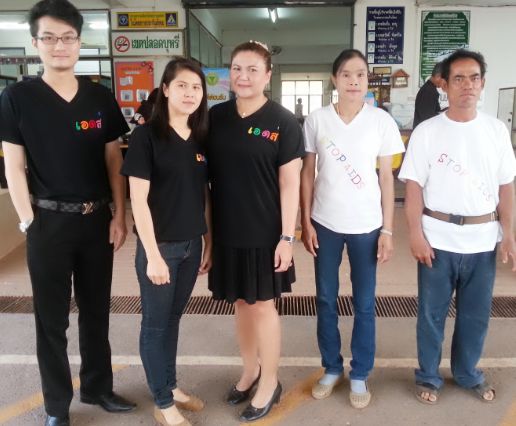 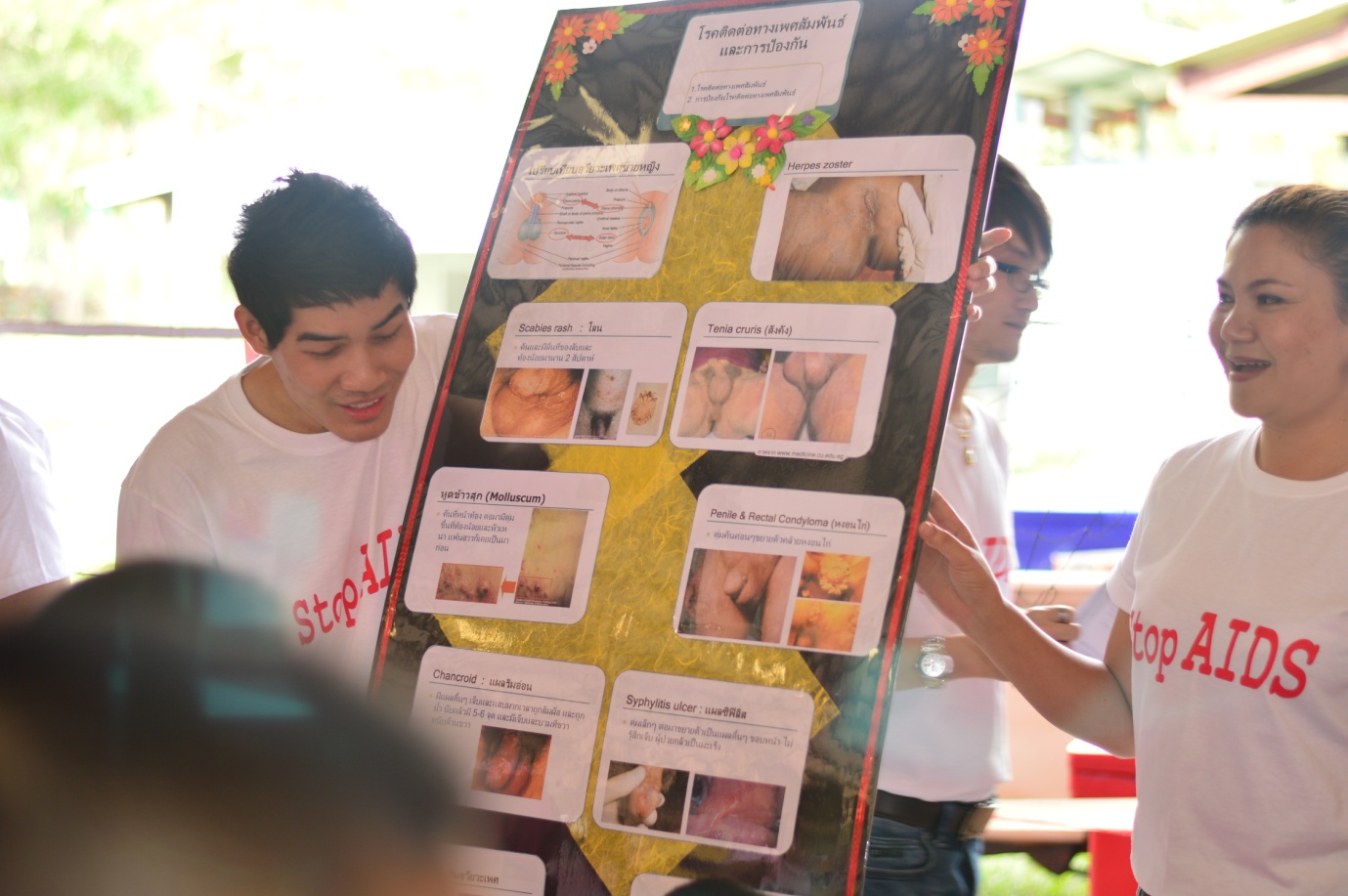 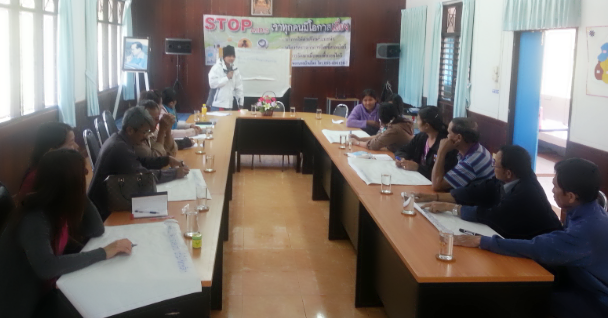 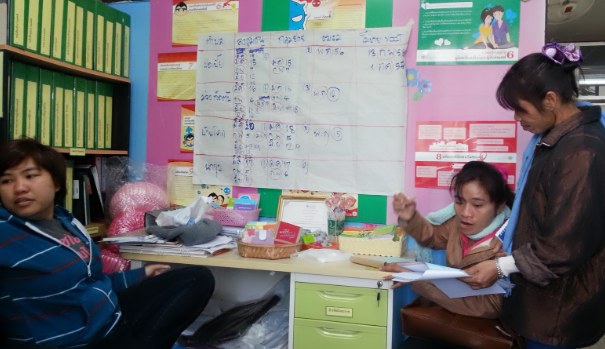 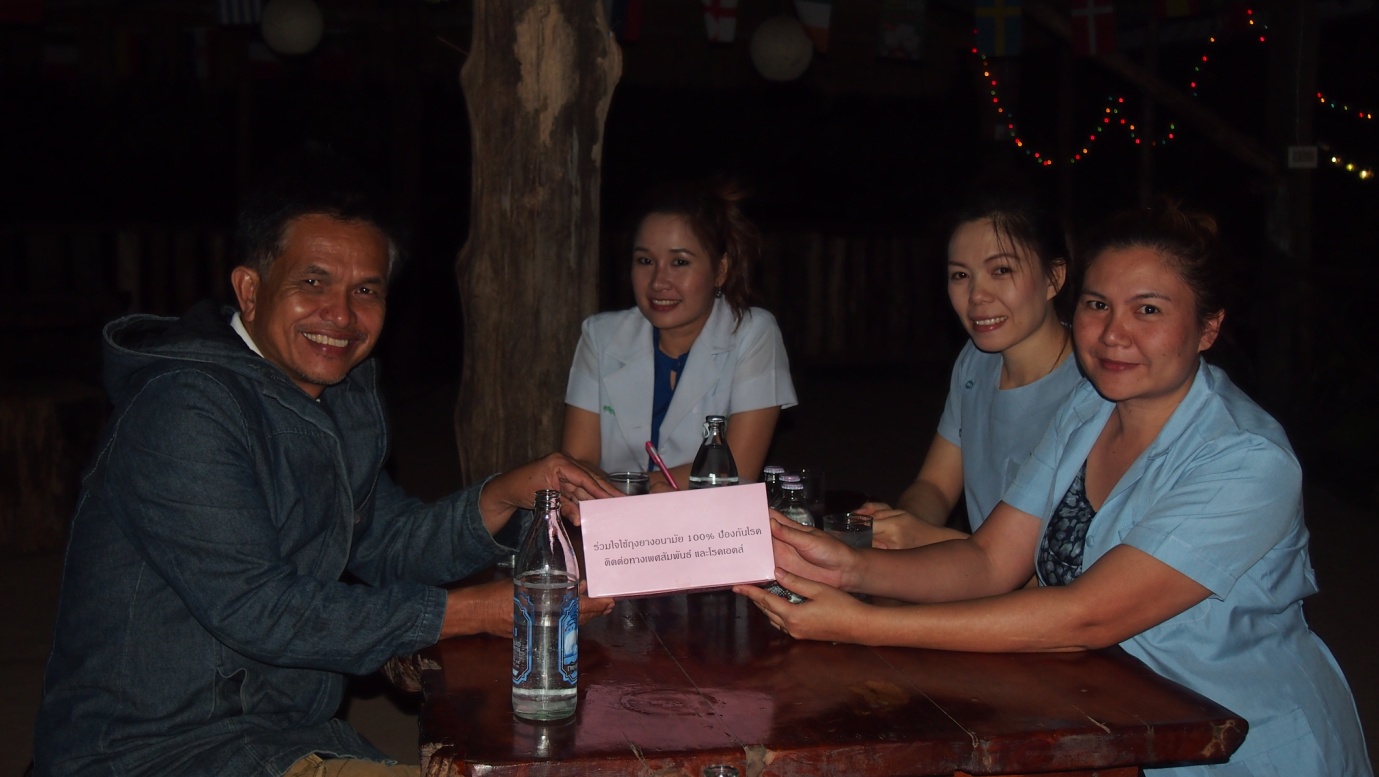 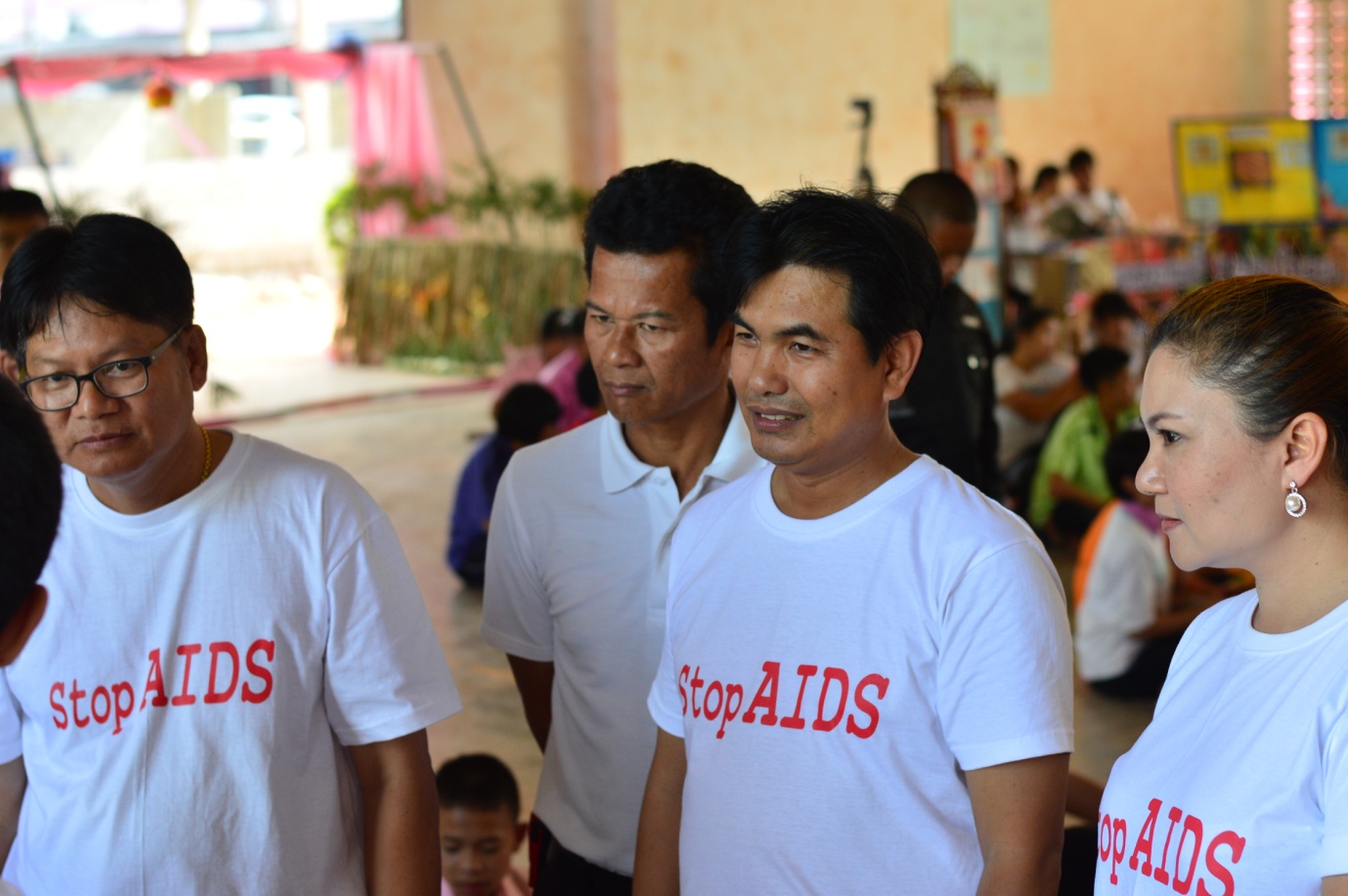 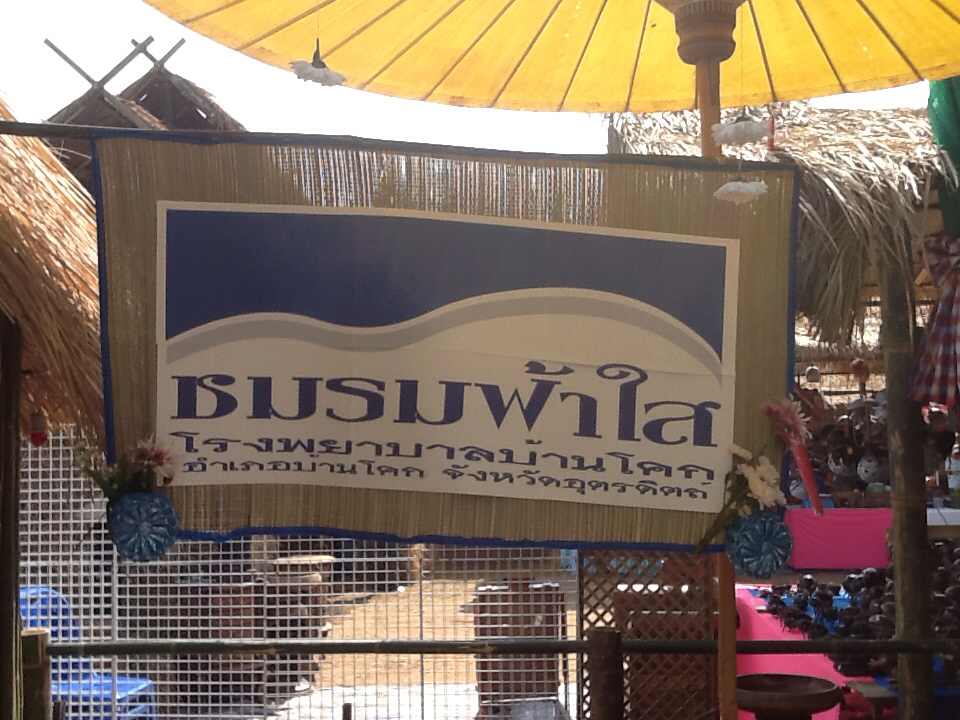 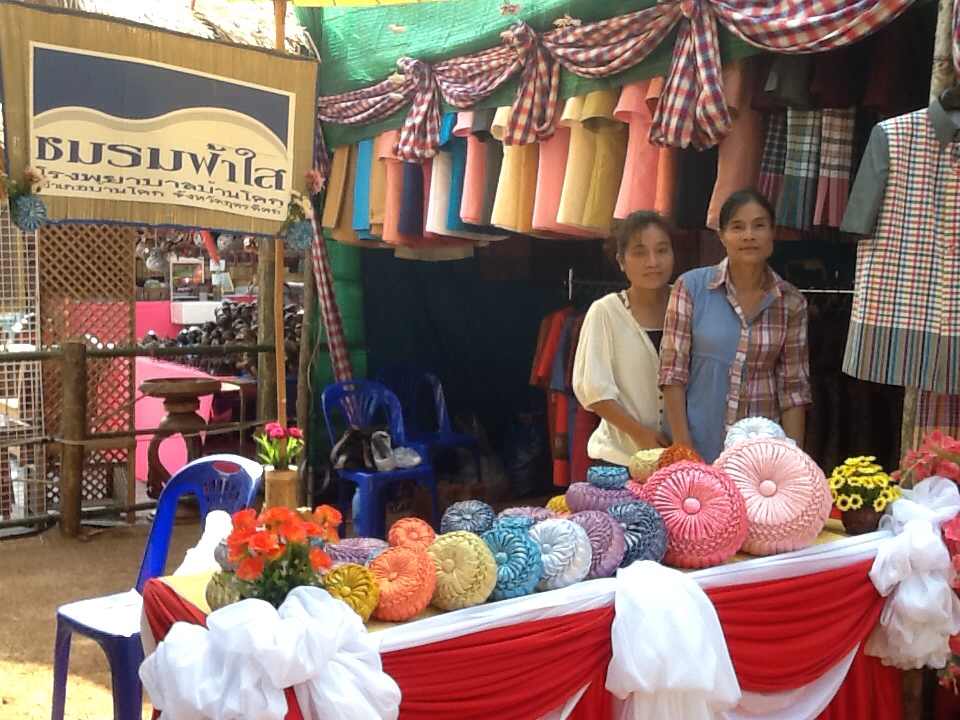 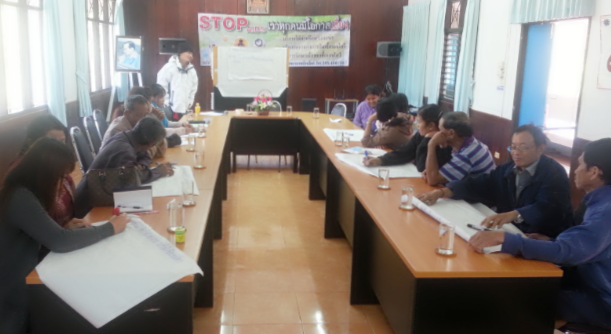 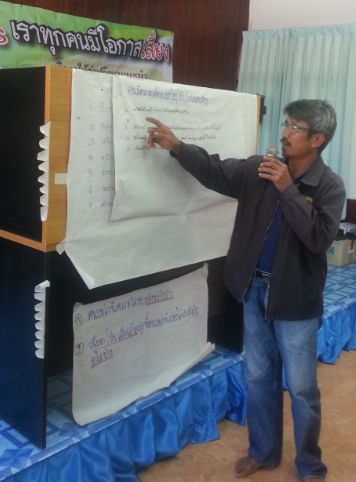 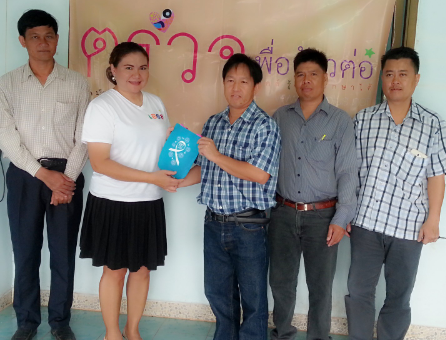 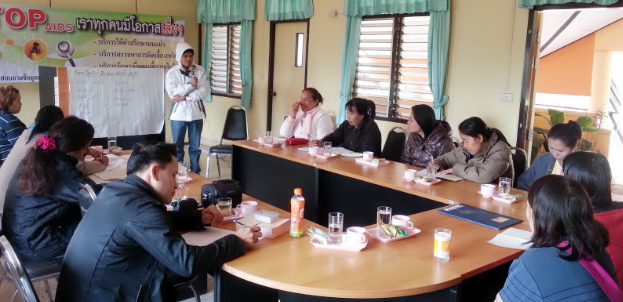 ตัวชี้วัดเป้าหมาย25542555255625571. อัตราการรับประทานยาอย่างต่อเนื่องและสม่ำเสมอ95 %91.4 %93.5 %93.8%94%